О внесении изменений в постановление  администрации Новочелны-Сюрбеевского сельского поселения Комсомольского района Чувашской Республики от 12.02.2020 г. № 6 «Об утверждении муниципальной программы «Профилактика терроризма и экстремизма, а также минимизация и (или) ликвидация последствий проявления терроризма и экстремизма на территории Новочелны-Сюрбеевского сельского поселения Комсомольского района Чувашской Республики на 2020-2022 годы»    В соответствии с Федеральным законом от 06.03.2011 № 35-ФЗ «О противодействии терроризму», Федеральным законом т 06.10.2003 г. № 131-ФЗ «Об общих принципах организации местного самоуправления в Российской Федерации» администрация   Новочелны-Сюрбеевского    сельского    поселения    Комсомольского     района    п о с т а н о в л я е т:            1. Внести в муниципальную программу Новочелны-Сюрбеевского сельского поселения Комсомольского района Чувашской Республики «Профилактика терроризма и экстремизма, а также минимизация и (или) ликвидация последствий проявления терроризма и экстремизма на территории Новочелны-Сюрбеевского сельского поселения Комсомольского района Чувашской Республики на 2020-2022 годы» (далее Муниципальная программа), утвержденную постановлением администрации Новочелны-Сюрбеевского сельского поселения Комсомольского района от 12.02.2020 г. № 6 (с изменениями от 17.05.2022 г. № 21), следующие изменения:            1.1. Часть 3 Раздела 7  Муниципальной программы  дополнить позицией следующего содержания:«Раздел 7. Система программных мероприятий.».	2. Настоящее постановление вступает в силу после его официального опубликования в информационном бюллетене «Вестник Новочелны-Сюрбеевского сельского поселения Комсомольского района». Глава сельского поселения                                          А.Т.ОрешкинЧĂВАШ РЕСПУБЛИКИКОМСОМОЛЬСКИ РАЙОНĚАСЛĂ   ÇĚРПУЕЛЯЛ ПОСЕЛЕНИЙĚНАДМИНИСТРАЦИЙĔЙ Ы Ш Ă Н Усентябрĕн 14-мěшě 2022 ç №  29АСЛĂ ÇĚРПУЕЛ  ялě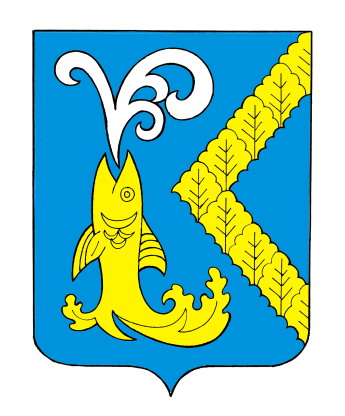 ЧУВАШСКАЯ РЕСПУБЛИКАКОМСОМОЛЬСКИЙ РАЙОНАДМИНИСТРАЦИЯНОВОЧЕЛНЫ-СЮРБЕЕВСКОГОСЕЛЬСКОГО ПОСЕЛЕНИЯП О С Т А Н О В Л Е Н И Еот 14 сентября  2022г.№  29село НОВОЧЕЛНЫ-СЮРБЕЕВОНаименование  мероприятийИсполнителиИсполнителиСроки исполнения Источники финансированияФормирование системы противодействия идеологии терроризма и экстремизмаФормирование системы противодействия идеологии терроризма и экстремизмаФормирование системы противодействия идеологии терроризма и экстремизмаФормирование системы противодействия идеологии терроризма и экстремизмаФормирование системы противодействия идеологии терроризма и экстремизмаФормирование у подрастающего поколения уважительного отношения ко всем национальностям, этносам и религиям.Формирование у подрастающего поколения уважительного отношения ко всем национальностям, этносам и религиям.Администра ция  Новочелны-Сюрбеевского сельского поселенияпостоянноБез финансирования